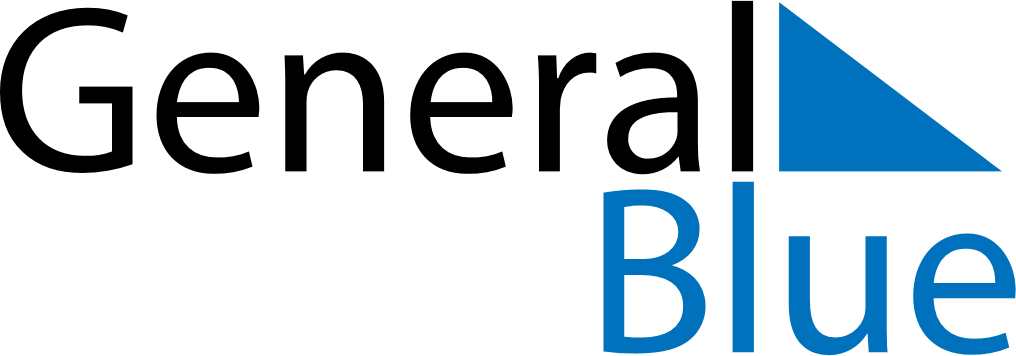 August 2020August 2020August 2020IcelandIcelandSUNMONTUEWEDTHUFRISAT12345678Commerce Day910111213141516171819202122232425262728293031